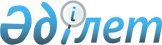 О признании утратившим силу постановления акимата Мунайлинского района от 31 марта 2014 года № 111-қ "Об утверждении норматива отчисления части чистого дохода районных государственных коммунальных предприятий"Постановление акимата Мунайлинского района Мангистауской области от 25 марта 2016 года № 67-қ      Примечание РЦПИ.
В тексте документа сохранена пунктуация и орфография оригинала.

      В соответствии со статьей 21-1 Закона Республики Казахстан от 24 марта 1998 года "О нормативных правовых актах", акимат района ПОСТАНОВЛЯЕТ:

      1. Признать утратившим силу постановления акимата Мунайлинского района от 31 марта 2014 года № 111-қ "Об утверждении норматива отчисления части чистого дохода районных государственных коммунальных предприятий" (зарегистрировано в Реестре государственной регистрации нормативных правовых актов за № 2407, опубликовано в информационно – правовой системе "Әділет" 29 апреля 2014 года).

      2. Отделу экономики и финансов Мунайлинского района (Ш. Сұңғат) в недельный срок направить копию настоящего постановления в Департамент юстиции Мангистауской области и обеспечить его официальное опубликование.

      3. Настоящее постановление вводится в действие со дня подписания и подлежит официальному опубликованию.


					© 2012. РГП на ПХВ «Институт законодательства и правовой информации Республики Казахстан» Министерства юстиции Республики Казахстан
				
      Аким

Н. Тажибаев
